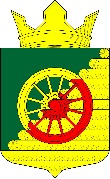 РЕСПУБЛИКА  КАРЕЛИЯАДМИНИСТРАЦИЯ  БОРОВСКОГО СЕЛЬСКОГО  ПОСЕЛЕНИЯ ПОСТАНОВЛЕНИЕОт 28 декабря 2017 года                                                                                                       № 68пос. Боровой	Об утверждении типового порядка и типовой методикиоценки эффективности предоставленных и планируемыхк предоставлению налоговых льгот и ставок по местным налогам     В целях повышения доходной базы Боровского сельского поселения, руководствуясь  подпунктами 1, 2 пункта 1 статьи 14 Федерального закона от 6 октября 2003 года N 131-ФЗ "Об общих принципах организации местного самоуправления в Российской Федерации"                   Администрация Боровского сельского поселения ПОСТАНОВЛЯЕТ:   1. Утвердить Типовой Порядок проведения оценки эффективности налоговых льгот и ставок по местным налогам (Приложение 1).2. Утвердить Типовую Методику оценки бюджетной и социальной эффективности предоставления налоговых льгот и ставок по местным налогам (Приложение 2).3. Опубликовать настоящее постановление в Вестнике МО «Боровское сельское поселение, разместить на официальном сайте муниципального образования «Боровское сельское поселение» (http://borovskoesp.ru).4. Настоящее Постановление вступает в силу со дня  подписания.5. Контроль  за выполнением  постановления оставляю за собой.Глава Администрации Боровского сельского поселения 			              		Л.В. Мостайкина                                                                                                                           Приложение N 1 к                                                                                                                           к постановлению администрации                                                                                                                           Боровского сельского поселения                                                                                                                              от «28»  декабря 2017 г. №     68                                                                                                                              ПОРЯДОКПРОВЕДЕНИЯ ОЦЕНКИ ЭФФЕКТИВНОСТИ НАЛОГОВЫХЛЬГОТ И СТАВОК ПО МЕСТНЫМ НАЛОГАМ1. ОБЩИЕ ПОЛОЖЕНИЯ1.1. Типовой порядок проведения оценки эффективности налоговых льгот и ставок по местным налогам (далее – Порядок) разработан с целью разработки единого подхода к проведению оценки эффективности налоговых льгот и рассмотрению предложений о предоставлении налоговых льгот отдельным категориям налогоплательщиков.1.2. Порядок определяет условия предоставления налоговых льгот, перечень и последовательность действий при проведении оценки эффективности налоговых льгот, а также требования к применению результатов оценки. Применение настоящего Порядка позволяет обеспечить регулярную оценку фактических результатов предоставления налоговых льгот.1.3. В настоящем Порядке используются следующие понятия:бюджетная эффективность - влияние налоговых льгот на доходы и расходы бюджета поселения;социальная эффективность - социальные последствия от предоставления налоговых льгот.2. ОСНОВНЫЕ ПРИНЦИПЫ И ЦЕЛИ УСТАНОВЛЕНИЯ НАЛОГОВЫХ ЛЬГОТ2.1. Установление налоговых льгот осуществляется с соблюдением следующих основных принципов:а) налоговые льготы устанавливаются в пределах полномочий органов местного самоуправления, установленных федеральным законодательством;б) налоговые льготы устанавливаются отдельным категориям налогоплательщиков.2.2. Основными целями предоставления налоговых льгот являются:а) оказание поддержки социально незащищенным категориям граждан.3. ВИДЫ НАЛОГОВЫХ ЛЬГОТ И УСЛОВИЯ ИХ ПРЕДОСТАВЛЕНИЯ3.1. Налоговые льготы предоставляются налогоплательщикам на основании решений представительного органа Боровского сельского поселения.3.2. Налогоплательщикам могут устанавливаться следующие виды налоговых льгот:а) уменьшение налоговой базы;б) освобождение от уплаты налога (полное или частичное);в) установление уровня налоговой ставки ниже максимального значения, определенного налоговым законодательством Российской Федерации.3.3. Налоговые льготы предоставляются в пределах сумм, подлежащих зачислению в бюджет поселения.3.4. Налоговые льготы устанавливаются на срок не менее одного налогового периода по соответствующему налогу.3.5. Льгота носит заявительный характер, предоставляется на основании письменного заявления налогоплательщика.3.6. В целях обеспечения эффективности предоставления налоговых льгот и их соответствия общественным интересам запрещается предоставление налоговых льгот при низкой оценке бюджетной и социальной эффективности. При рассмотрении предложений о предоставлении налоговых льгот проводится оценка эффективности налоговых льгот в соответствии с настоящим Порядком.4. ПОРЯДОК ОЦЕНКИ ЭФФЕКТИВНОСТИ НАЛОГОВЫХ ЛЬГОТ4.1. Объектом предстоящей оценки является бюджетная и социальная эффективность от предоставления налоговых льгот по земельному налогу и налогу на имущество физических лиц.4.2. Оценка производится в разрезе отдельно взятых видов местных налогов в отношении каждой из предоставленных льгот и по каждой категории их получателей. 4.3. Оценка эффективности налоговых льгот производится в следующие сроки:а) по планируемым к предоставлению налоговым льготам - в течение месяца со дня поступления предложений о предоставлении налоговых льгот;б) по предоставленным налоговым льготам по состоянию на конец отчетного года - в срок до 1 августа года, следующего за отчетным.4.4. Источником информации для расчетов оценки эффективности:- отчет о налоговой базе и структуре начислений по местным налогам форма N 5-МН;- информационный ресурс "Расчеты с бюджетом МО";- другая информация.4.5. Оценка эффективности налоговых льгот производится в следующем порядке:4.5.1. Производится инвентаризация предоставленных в соответствии с решениями представительного органа Боровского сельского поселения налоговых льгот. По результатам инвентаризации составляется реестр предоставленных налоговых льгот. Ведение реестра осуществляется по форме согласно приложению 1 к настоящему Порядку.4.5.2. Определяются потери (суммы недополученных доходов) бюджета поселения, обусловленные предоставлением налоговых льгот.По установленным налоговым льготам сумма выпадающих доходов от предоставления налоговых льгот за отчетный период определяется в соответствии с отчетными данными налогового органа.По налоговым льготам, планируемым к предоставлению, сумма выпадающих доходов рассчитывается по следующим формулам:а) в случае если предоставление налоговой льготы заключается в освобождении от налогообложения части налоговой базы или полном освобождении от уплаты налога:ВД = НБс x НСд,где:ВД - сумма выпадающих доходов бюджета поселения в случае предоставленная налоговых льгот;НБс - сумма сокращения налоговой базы по причине предоставления налоговых льгот (размер налоговой базы, исключенный из налогообложения);НСд - действующая в период предоставления налоговых льгот налоговая ставка;б) в случае если предоставление налоговой льготы заключается в обложении налоговой базы (или ее части) по пониженной налоговой ставке:ВД = НБ x (НСд - НСл),где:НБ - размер налоговой базы, на которую распространяется действие льготной налоговой ставки;НСд- действующая налоговая ставка;НСл - льготная налоговая ставка.Сумма (размер) сокращения базы налога по причине предоставления льгот представляет собой:а) по земельному налогу - кадастровую стоимость земельных участков, освобождаемых от налогообложения, облагаемых по более низкой налоговой ставке;б) по налогу на имущество физических лиц - инвентаризационную стоимость строений, помещений и сооружений, освобождаемых от налогообложения или облагаемых по более низкой налоговой ставке.Оценка потерь бюджета при планировании установления налоговых льгот осуществляется по форме согласно приложению 2 к настоящему Порядку в разрезе видов налогов, содержания льготы и категории получателей.4.5.3. Производится оценка бюджетной и социальной эффективности предоставления налоговых льгот по методике, утвержденной правовым актом органа местного самоуправления поселения.4.5.4. По результатам проведенной оценки эффективности налоговых льгот составляется аналитическая записка, которая должна содержать перечень предоставленных и планируемых к предоставлению на территории поселения налоговых льгот, информацию о доходах бюджета поселения, выпадающих по причине предоставления налоговых льгот, сведения о бюджетной и социальной эффективности налоговых льгот и предложения по сохранению, корректировке или отмене неэффективных налоговых льгот. Приложением к аналитической записке готовится информация об объеме установленных налоговых льгот федеральным законодательством и решениями представительного органа Боровского сельского поселения по форме согласно приложению 3 к Порядку.4.6. Результаты оценки эффективности налоговых льгот используются для:- разработки проекта бюджета поселения на очередной финансовый год;- своевременного принятия мер по отмене неэффективных налоговых льгот;- введения новых видов налоговых льгот, внесения изменений в существующую систему налоговых льгот.                                                                                                                                                                                                                                                                                 Приложение 1                                                                                                                                        к Порядку  проведения                                                                                                                                                                                                                                                                                                                                                                                                                                                                                                                                                                                                                                                    оценки эффективности                                                                                                                                        налоговых льгот                                                                                                                                        и ставок по местным налогам                                     РЕЕСТРПРЕДОСТАВЛЕННЫХ НАЛОГОВЫХ ЛЬГОТ ПО СОСТОЯНИЮНА "___" __________ 20__ ГОДА                                                                                                                                       Приложение 2                                                                                                                                       к Порядку  проведения                                                                                                                                                                                                                                                                                                                                                                                                                                                                                                                                                                                                                                                   оценки эффективности                                                                                                                                       налоговых льгот                                                                                                                                       и ставок по местным налогам                                     ОТЧЕТНАЯ ФОРМАДЛЯ ОЦЕНКИ ПОТЕРЬ БЮДЖЕТА ПОСЕЛЕНИЯ ПРИ ПЛАНИРОВАНИИУСТАНОВЛЕНИЯ НАЛОГОВЫХ ЛЬГОТ ПО СОСТОЯНИЮНА "__" ___________ 20__ Г._____________________________________________________________________                                                      (Вид налога)_____________________________________________________________________                                            (Содержание налоговой льготы)______________________________________________________________________(Категория получателей льготы, на которые распространяется налоговая льгота)                                                                                                                                       Приложение 3                                                                                                                                       к Порядку  проведения                                                                                                                                                                                                                                                                                                                                                                                                                                                                                                                                                                                                                                                   оценки эффективности                                                                                                                                       налоговых льгот                                                                                                                                       и ставок по местным налогам                                     ОБЪЕМ УСТАНОВЛЕННЫХ НАЛОГОВЫХ ЛЬГОТПО МЕСТНЫМ НАЛОГАМ ЗА ПЕРИОД __________________                                                                                                                          Приложение № 2                                                                                                                          к постановлению администрации                                                                                                                          Боровского сельского поселения                                                                                                                             от «28»  декабря 2017 г. №    66                                                            ТИПОВАЯ МЕТОДИКАОЦЕНКИ БЮДЖЕТНОЙ И СОЦИАЛЬНОЙ ЭФФЕКТИВНОСТИ ПРЕДОСТАВЛЕНИЯ НАЛОГОВЫХ ЛЬГОТ И СТАВОК ПО МЕСТНЫМ НАЛОГАМ1. ОБЩИЕ ПОЛОЖЕНИЯ1.1. Оценка эффективности налоговых льгот и ставок по местным налогам проводится с целью повышения адресности финансовой поддержки населения Боровского сельского поселения и их соответствия общественным интересам, повышения точности прогнозирования результатов предоставления налоговых льгот, обеспечения оптимального выбора категорий плательщиков для предоставления финансовой поддержки в форме налоговых льгот, сокращения потерь бюджета Боровского сельского поселения(далее - поселение).2.БЮДЖЕТНАЯ И СОЦИАЛЬНАЯ ЭФФЕКТИВНОСТЬ НАЛОГОВЫХ ЛЬГОТ2.1.  Социальная эффективность налоговых льгот, предоставляемых физическим лицам, проявляется в повышении уровня жизни и улучшении его  качества.3. СВОДНАЯ ОЦЕНКА БЮДЖЕТНОЙ ЭФФЕКТИВНОСТИ НАЛОГОВЫХ ЛЬГОТ    Подведение итогов сводной оценки бюджетной эффективности налоговых льгот осуществляется по форме согласно приложению.     При выявлении фактов низкой эффективности налоговых льгот налоговые льготы не предоставляются, а предоставленные льготы подлежат отмене.                                                                                                                                                                                                                                                                   Приложение                                                                                                                            к Методике                                                                                                                           оценки бюджетной и социальной                                                                                                                           эффективности предоставления                                                                                                                                                                                                                                                 налоговых льгот и ставок по                                                                                                                           местным налогамСВОДНАЯ ОЦЕНКАЭФФЕКТИВНОСТИ ПРЕДОСТАВЛЕННЫХ (ПЛАНИРУЕМЫХ К ПРЕДОСТАВЛЕНИЮ)НАЛОГОВЫХ ЛЬГОТ ПО СОСТОЯНИЮ НА "__   " _________ 20__ Г.№ п/пВид налогаСодержание льготыУсловия предоставленияКатегория получателейНормативный правовой актNп/пПоказательЗначения показателяПримечание1Налоговая база по налогу за период сначала года, тыс. руб.2Размер сокращённой налоговой базы поналогу за период с начала года, тыс.рубПри освобождении от налогообложения части базы налога3Базовая ставка налога, зачисляемого вбюджет поселения, %4Льготная ставка налога, зачисляемого вбюджет поселения, %При применении пониженной ставки налога                                      5Сумма потерь бюджета (сумманедополученных доходов) по причинепредоставления налоговых льгот, тыс.руб.N п/пНаименование показателяЗемельный налог по годам (не менее трёх лет)Налог на имущество по годам (не менее трёх лет)Всего местные налоги по годам (не менее трёх лет)1Общая сумма установленных льгот,в т.ч.1.1Федеральным законодательством РФ1.2Органами местного самоуправления2Начисленная сумма налогов,подлежащая уплата в бюджет3Процент налоговых льгот кначисленным налогам, %4Процент налоговых льгот к общейсумме налоговых доходов бюджетпоселения, в том числе:5Процент налоговых льгот,установленных местными органамисамоуправления, в общей сумменалоговых доходов бюджетапоселенияNп/пНаименованиекатегорииналогоплательщиковСумма потерьбюджета Сумма  социальнойэффективностиОценка налоговых льгот                                               